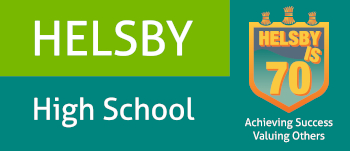 Dear ApplicantI hope the details will interest you. Helsby High School is an excellent school in which to teach and offers fantastic opportunities to further your career.The Maths department has eleven experienced teachers who teach across all age ranges and have a vast variety of skills.  As part of the Leading Edge network of schools, there are greater opportunities for interested staff to take part in a range of activities and CPD.We have a wide range of resources at all Key Stages. We have class sets of TI83 graphic calculators and many other practical resources. The majority of students uses ICT confidently. There are numerous ICT rooms within the school. All Maths classrooms have data projectors and visualisers, with a class set of qwizdom handsets also used by the department.There is a large cohort of sixth formers studying Maths. Usually 30-40 in the lower sixth and 25-35 in the Upper Sixth. 5-10 students in each of Upper and Lower Sixth take further Maths.  The courses currently studied are MEI Mathematics and Further Maths. Students in Key Stage 4 follow the Edexcel Linear course and students from all Key Stages participate in Maths challenges, both team and individual.Students at Helsby enjoy their maths lesson and gain very good results. We are a friendly, hardworking department who work together as a team for the good of the students. We look forward to receiving your application.Yours sincerelyMr C ZolmanDepartment Leader for Mathematics